JAARVERSLAG 2022 VERENIGING “DE BINNENVAART”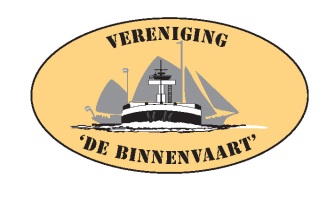 Verenigingsnieuws De eerste weken van het jaar hadden we nog onze opgelegde beperkingen.We hebben het jaar zonder de gezelligheid van de nieuwjaarsreceptie moeten beginnen. Met het lengen van de dagen -in januari ruim een uur- werden de vooruitzichten beter. Aanvang februari mocht het museum open voor de bezoekers met de geldende hygiëne- en omgangs- beperkingen. De mensen hadden er al ervaring mee. Het werd steeds beter. In maart vervielen de laatste maatregelen en we mochten vrijer ademen. Zonder andere overleden leden te kort te doen, wil ik twee mensen memoreren. Harry de Groot, die onverwacht op 22-02-2022 is overleden, was onze vertegenwoordiger voor de regio noord. Jaarlijks aan het begin van het jaar, organiseerde hij een avond met lezing en oude foto’s en prenten op de Witte Zwaan in Groningen. In Binnenvaart 2022 – 2 wordt er aandacht aan hem besteed. Teun de Wit, overleden in juli, was een van de oprichters van onze vereniging. In Binnenvaart 2022 – 4 kunt u meer lezen over wat zijn betekenis voor de vereniging is geweest. LedenadministratieIn het jaarverslag van 2021 is vermeld, dat bij de jaarwisseling van 2021 naar 2022 het aantal leden is vastgesteld op 2802. Bij de laatste jaarwisseling is het aantal leden 2736. Krap honderd leden hebben in 2022 aangegeven niet langer lid te zijn van onze vereniging De Binnenvaart, omdat ze van de varenswereld zijn afgedreven, of omdat ze tot hun spijt het roer minder stevig in hun handen hebben. Een aantal van 35 zijn uitgeschreven wegens overlijden en 25, omdat de contributie aan het eind van het jaar nog niet voldaan was, ondanks de herinneringen en ten slotte zo mogelijk een persoonlijke benadering. Gelukkig waren er ook aanmeldingen: 110 zijn er in 2022 ingeschreven, waarvan 18 aan het eind van het jaar. Vanwege de ouderdom van de pc is deze eind 2021 vervangen door een laptop. Tevens is een nieuwe printer gekomen, waarmee het afdrukken van de jaarlijkse stapel facturen een stuk sneller gaat én probleemlozer. Ná de verzending begint gelijk het nalopen van de ontvangen contributiebedragen op de rekening en het invoeren in de administratie. In deze periode heeft de vaste vrijwilliger zeer nuttige ondersteuning van haar compagnon. JaarvergaderingOndanks, dat de vorige ALV nog maar 9 maanden geleden is geweest, heeft het bestuur besloten om de Algemene Ledenvergadering van 2022 in de gebruikelijke maand maart te organiseren. De vorige keer was het goed bevallen het ruim van de MAROT hiervoor te gebruiken. De opstelling van de stoelen en de indeling was compacter, wat de communicatie en de verstaanbaarheid ten goede is gekomen. Ruim 60 leden waren gemotiveerd en in de gelegenheid te komen om het reilen en zeilen van onze vereniging te vernemen en het bestuur haar verantwoording te laten afleggen over het voorbije jaar. Aanwezig waren de voorzitter, de secretaris, de penningmeester en twee van de drie overige bestuursleden. Ad Schroot de voorzitter, hield zijn jaarrede “en weer door”. Na 2020 gaf het jaar 2021 meer mogelijkheden voor de vrijwilligers om weer door te gaan en actief bezig te zijn. De notulen en het jaarverslag 2021, opgesteld en toegelicht door de secretaris Therese van Laak, werden doorgenomen en zonder wijzigingen aangenomen. Kees Wirken, de penningmeester deed verslag van de Financiën en presenteerde zijn Verlies- en Winstrekening en de Balans van vereniging De Binnenvaart. Door de betaling van de laatste termijn aan de maker is De Biesboschmaquette volledig in eigendom van vereniging De Binnenvaart. Het idee was geboren en de opdracht gegeven in 2020 als cadeau aan de vereniging ter gelegenheid van het 30-jarig bestaan van de vereniging. De kascontrolecommissie had specifiek vragen over de verzekering van dit bijzondere object.  Deze vraag is door het bestuur opgepakt en de verzekerde waarde van de inventarisverzekering is in 2022 met de aankoopwaarde van de maquette verhoogd. De bestuurdersaansprakelijkheidsverzekering is onveranderd gebleven. Het bij monde van Arda van der Voort namens de kascontrolecommissie gevraagde decharge  van het bestuur voor het gevoerde financiële beleid over het boekjaar 2021 werd zonder tegenspraak aanvaard door de aanwezige leden. Met het voorstel om de contributie voor alle leden met € 2,00 te verhogen konden de aanwezige leden met het oog op de ontwikkelingen in de maatschappij instemmen.  Van de drie bestuursleden, die aftredend waren, is alleen Gerrit van Dodewaard herkozen. Gijsbert Snijders had zich niet herkiesbaar gesteld en Willem Verschuren is met stille trom vertrokken. Otto Muller had zich al beschikbaar gesteld als nieuw bestuurslid en nadat hij zich voorgesteld had, werd hij door de aanwezigen unaniem gekozen  Hij bedankte voor het in hem gestelde vertrouwen. Hierna werd kort verslag gedaan van en over de VEERDIENST 3 en van de ontwikkelingen, waar Stichting De Binnenvaart bij betrokken is. Tenslotte was het agendapunt Statuten van de vereniging  toegevoegd en door de secretaris kort besproken. Op de volgende ALV zullen de voorgestelde wijzigingen van de Statuten ter goedkeuring besproken worden.   Bestuursactiviteiten.Na de mutaties in het bestuur zoals hierboven aangegeven, bestond het bestuur uit 5 leden. Ad Schroot als voorzitter, Kees Wirken als penningmeester, Therese van Laak als secretaris, Gerrit van Dodewaard als algemeen bestuurslid. Hij is vaak op het Binnenvaartcentrum aanwezig en zet zich in voor extra activiteiten en de jaarlijkse excursie. En tenslotte Otto Muller. Naast zijn betaalde baan  is hij voor de vereniging het aanspreekpunt voor de VEERDIENST 3: het regelen van de geboekte afvaarten en de facturatie.Het bestuur is in 2022 zesmaal bij elkaar geweest. Punten van bespreking waren de activiteiten, die weer georganiseerd konden worden op het Binnenvaartcentrum en de maritieme evenementen in de regio en in het land, om er al dan niet present te zijn. De ambassadeur van onze vereniging De Binnenvaart heeft veelvuldig contact met mensen van het gemeentebestuur van Dordrecht en de gedeputeerde van de Provincie Zuid-Holland. Door de gemeenteraadsverkiezingen en vervolgens nieuwe gezichten in het stadhuis waren ze minder inhoudelijk en was het lastiger om concrete zaken aan te kaarten. Het is nog steeds onduidelijk wat de plannen zijn, óf er überhaupt plannen liggen met De Biesboschhal.  De bestuursleden, met name de penningmeester en de secretaris, werden geconfronteerd met verscherpte regelgeving voor toezicht en controle op bestuurlijk en financieel handelen. Dat is op zich goed. In 2021 was de Wet bestuur en Toezicht Rechtspersonen van kracht geworden, dat de directe aanleiding is voor de actualisering en aanpassing van de statuten. De secretaris heeft alle artikelen van de huidige statuten kritisch tegen het licht gehouden. Na de Algemene Ledenvergadering op 2 maart 2022 kon het UBO opgaveformulier met de actuele bestuursleden, zijnde de uiteindelijke belanghebbenden bij een organisatie, bij de Kamer van Koophandel in het speciale UBO-register ingeschreven worden. Enkele maanden later kwam de ING met de eis, dat bij deze bank ook de UBO’s aangemeld moesten worden. De ABN/AMRO bank verlangde drie, minimaal twee handtekeningen bij een betaalopdracht. Het zal voor de ondernemers onder de leden herkenbaar zijn , dat dit meer behelst, dan enkel een formulier invullen.  Het Binnenvaartcentrum in DordrechtIn 2022 zijn eindelijk de werkzaamheden aan de kade van het Wantij van start gegaan. Gebouw gesloopt, grond uitgegraven en gesaneerd. Vóór deze grondige aanpak moest het Binnenvaartcentrum van de ligplaats af en verhalen: kade leegruimen, walverbindingen loskoppelen, loopplanken hoog hijsen en vervolgens enkele meters naar voren met hulp van de MAROT naar de andere kant van De Biesboschhal. Naar onze “oude” plek. Met de gezamenlijke inzet van een ploeg vrijwilligers onder regie van Jos van Dongen was het in één dag op 10 mei  geklaard. In Binnenvaart 2022 – 4 is dit in een fotorapportage te zien. Het regelen van de toegang en andere aanpassingen (hek en sleutels) verliep moeizamer. Er is door de Dordtse gemeenteraad unaniem een amendement aangenomen, inhoudende dat na afronding van de werkzaamheden, de RENÉ SIEGFRIED en de LASHbak CGS 6013 weer terug gaan naar de voormalige ligplaats en dan voor permanent.  We blijven hopen op een toewijzing aan vereniging De Binnenvaart tot gebruik van een deel van De Biesboschhal om een soepele verbinding te hebben met de Zuidelijke Insteekhaven.Maar de vereniging wil het vooral in gebruik gaan nemen als Binnenvaart-documentatiecentrum om zich beter te kunnen profileren naar het publiek met haar afdeling documenten, archieven, scheepstekeningen en meer waardevolle stukken van bedrijven en tijdschriften en daardoor het geheel toegankelijker maken voor inzage en onderzoek. Leefwerf De Biesbosch met de Zuidelijke InsteekhavenDe VEERDIENST 3 heeft door de werkzaamheden aan de kade en de herinrichting van het terrein haar haventje moeten verlaten en mag voorlopig in de haven van Leefwerf  De Biesbosch liggen, de Zuidelijke Insteekhaven. Op 27 oktober heeft de grote Franse motor MAROT de haar toegewezen vaste ligplaats in de Zuidelijke Insteekhaven ingenomen, bij de vier andere historische vaartuigen, waaronder de kleine Franse motor GERAN en de voormalige stoompont GORINCHEM V.  De pont heeft jarenlang als speeltuinschip ZWARTE ZWAANTJE in de Maashaven Rotterdam gelegen. Ze is teruggebracht naar het oorspronkelijke uiterlijk met de bruine schoorsteen, de groen en wit geschilderde boeiing en het open dek. Verder kan men er de kempenaar LA BOHÉME zien liggen, de spits AVENIER en het mvs OOSTERWIJK. Kortom een variëteit aan binnenvaartschepen, anders dan de schepen aangesloten bij de LVBHB. De haven zal in tegenstelling tot de oorspronkelijke plannen, maar voor de helft gedeeld worden met pleziervaartuigen. PRINSES BEATRIXMet de nieuwbouw van het binnenvaartschoolschip AB INITIO werden de twee nog in gebruik zijnde schoolschepen de PRINSES BEATRIX en de PRINSES CHRISTINA door het STC verkocht aan Concordia Damen. Het laatst genoemde schip is doorverkocht aan Reederei Deyman, en gaat, wederom als opleidingsschip, bij Haren op de Ems varen.Nadat bij het STC, ondanks de vele contacten, de werving van het voormalige KOF schip niet gelukt was, heeft stichting De Binnenvaart in goed overleg in december 2022 met Concordia Damen een Bruikleenovereenkomst voor onbepaalde tijd kunnen afsluiten voor de PRINSES BEATRIX met het eerste recht van koop en de plicht het schip goed te onderhouden. Op 8 september, na het hijsen van de verenigingsvlag door de voorzitter van stichting De Binnenvaart, voorafgaand aan de doop en de ingebruikneming van de AB INITIO, is het schip van Rotterdam naar Dordrecht gevaren. Op 24 oktober is het schip op de helling van het bedrijf in Werkendam geïnspecteerd, onder handen genomen en heeft het een metamorfose ondergaan: de zwarte romp is overgeschilderd naar de oorspronkelijke kleuren wit en groen op de waterlijn. De wens ligt er om de huidige in 2008 geplaatste motor te vervangen door een Bolnes motor, dat oorspronkelijk met 5 cilinder 250 PK de voortstuwing leverde. Het schip ligt vanaf 6 november langszij de RENE SIEGFRIED in afwachting van toestemming of toewijzing van een ligplaats door de gemeente Dordrecht en RWS.  De vereniging heeft al vele enthousiaste reacties van oud-leerlingen ontvangen. Het is de bedoeling het archief, andere documenten en objecten van het KOF opleiding- en leerlingstelsel in de PRINSES BEATRIX onder te brengen en tentoon te stellen, evenals de geschiedenis van schippersinternaten. Het voormalige KOF opleidingsschip PRINSES BEATRIX is als Varend Erfgoed Nederland gekwalificeerd, net als de MAROT en de VEERDIENST 3 eerder.MAROTVoordat het schip op 27 oktober naar haar definitieve ligplaats in de Zuidelijke Insteekhaven ging, heeft het schip tijdelijk aan de binnenzijde van de RENE SIEGFRIED gelegen op aanwijzing van RWS, omdat zij oordeelde, dat door de breedte van de twee schepen het vaarwater in het Wantij te nauw zou zijn voor de scheepvaart !Er is door enthousiaste en deskundige vrijwilligers hard doorgewerkt op en in de Franse motor. De machinekamer is spic en span schoongemaakt en bevrijd van bijna 300 kilo vuil vet. De Enterprisemotor was al eerder glanzend in de verf gestoken. De elektricien is druk bezig geweest met het aanleggen van de elektriciteit voor de verlichting, inclusief voor de vitrines en de infraroodverwarming. In september zijn op de hoogste schuifluiken 24 zonnepanelen geplaatst, een investering van stichting De Binnenvaart. Er is een waterleiding van het voorschip naar achteren aangelegd. Aan- en afvoer van drinkwater is verzekerd. De toiletgroep is afgewerkt en zeer bijzonder geworden met unieke tegeltjes. De receptie in het ruim is ingericht. Deze is te vinden naast de nieuwe entreetrap bij de kop van het schip. Er is een waterdichte deur tussen het laadruim en de machinekamer aangebracht. Buiten is een gebruikt origineel klipanker geplaatst.De grote maquette van Werf De Biesbosch in de ruimte van de LASHbak werd ontmanteld en in het ruim van de MAROT weer opgebouwd, een zeer secure klus. De maker heeft geassisteerd met het herplaatsen van de schepen en de gebouwen van de werf, waarna het beschermende vitrineglas er weer opgezet werd. In Binnenvaart 2022 – 4 is een fotorapportage opgenomen van dit proces en het prachtige resultaat. .Diverse malen is de woning opengesteld voor Bed & Breakfast gasten en tijdelijke bewoning..VEERDIENST 3Het was een goed vaarjaar voor het in 1898 gebouwde dagpassagiersschip van de vereniging. Duizenden gasten zijn na afloop van hun vaartocht ter gelegenheid van verjaardagen, familiefeestjes, jubilea, bedrijfsuitjes, maar ook voor as verstrooiingen tevreden van boord gestapt. Naast de doorsnee boekingen heeft de bemanning ook politici met de wateren rond de Drechtsteden kennis laten maken. De nieuwbakken wethouder van Dordrecht Maarten Burggraaf, met o.a. de maritieme maakindustrie, toerisme en evenementen in zijn portefeuille, en ter promotie van Smart Delta Drechtsteden op 6 juli diverse politici van alle bestuurslagen landelijk en regionaal. De ambassadeur wees al varend de minister voor Binnenlandse Zaken op het belang van de binnenvaart voor de Nederlandse samenleving en het behoud van Maritiem Cultureel erfgoed.Onder speciale boekingen kunnen genoemd worden de educatieve tocht “Varen doen we samen” en de meerdaagse vaart in april naar Steenbergen ter gelegenheid van het 750 jaar bestaan van de gemeente. Op 16 april was een testvaart naar het Baggermuseum in Sliedrecht om in samenwerking met hen een interlokale dagtrip aan te bieden met een vaart door de groene Biesbosch, te beginnen met een bezoek aan het Binnenvaartmuseum. In het kader van de Erfgoedlijn Waterdriehoek van de provincie Zuid-Holland is een subsidiebedrag voor de realisatie aangevraagd en toegekend voor drie jaar. Het is de bedoeling om deze tocht in 2023 achtmaal per jaar aan te bieden.  De VEERDIENST 3 is ingezet bij Dordt in Stoom, waaronder de vlootschouw op vrijdag 20 mei, en bij de Binnenvaartdagen Zwijndrecht op vrijdag 9 en zaterdag 10 september als pendeldienst tussen het Binnenvaartcentrum in Dordrecht en de Veerkade in Zwijndrecht.  Tijdens Spotlight On en het Tij festival heeft de bemanning in samenwerking met het Kleinschippersgilde van donderdag 17 tot zondag 20 november honderden gasten, door weer en wind, van het feeërieke evenement met de speciaal verlichte bruggen laten genieten.Ten slotte mag de Goedheiligman niet vergeten worden op zijn intocht in Sliedrecht én in Dordrecht, altijd spannend voor de kleine kinderen.Deze vaarten zijn mogelijk geweest dankzij de inzet van de vrijwilligers, die er tevens voor gezorgd hebben, dat het schip goed onderhouden bleef en er altijd schoon bijligt. De problemen met de hydrofoor, de marifoon en de AIS zijn opgelost. Er is een reparatie aan de schoorsteen geweest, waardoor de bij tijd en wijle optredende rookoverlast verholpen is. Informatie over boekingen en tarieven is overzichtelijk te vinden op de webpagina.WebpresentatieDe digitale toegang tot onze vereniging, waar de agenda en het laatste nieuws snel te vinden zijn. Mensen, onbekend met het Binnenvaartmuseum, kunnen virtueel een indruk krijgen van de museumruimte in de voormalige machinekamer van de RENÉ SIEGFRIED en van de objecten in de vitrinekasten opgesteld rondom De Jonge Jacob, een Hektjalk uit het midden van de 19e eeuw, waarvan een deel van het achterschip prominent in de LASH bak ligt te pronken. Om meer van de collectie te ontdekken, is onderaan het logo Collectie Binnenvaartmuseum te vinden, dat verder onderverdeeld is in Gebruiksvoorwerpen, Navigatie, Vlaggen en Overig, met bijvoorbeeld een model van het Bingerloch met uitleg en prachtige foto’s . De scheepsmodellen zijn direct gekoppeld aan onze databank De Binnenvaartschepen, met de scheepsgegevens en foto’s van het desbetreffende schip.Het aantal ingevoerde schepen is het afgelopen jaar met 800 gegroeid van 17.500 naar 18.300. Het aantal foto’s is gestegen van 85.500 naar ruim 98.500 rond de jaarwisseling. Een toename van afgerond 13.000 foto’s. In 2023 zal het aantal van 100.000 foto’s gepasseerd worden.Voordat een schip toegevoegd wordt, gaat er een zo nauwkeurig mogelijk onderzoek aan vooraf om te oordelen, of de aangeleverde en gevonden gegevens juist zijn. Ondanks de goedwillende inzet van de data-vrijwilligers kunnen de aangeboden mutaties niet zo snel en op korte termijn ingevoerd worden als het streven is. Onder de knop Collectie Binnenvaartmuseum is ook het Documentatiecentrum te vinden met de Boekenlijst en de Tijdschriftenlijst, dat de vereniging in haar bezit heeft. Deze zijn ter inzage op de RENÉ SIEGFRIED in Dordrecht. De Specials, die tot en met 2018 tweemaal per jaar door vereniging De Binnenvaart uitgegeven werden, zijn volledig door te bladeren.Een unieke vraagbaak vormt de Binnenvaarttaal, een omvangrijke verzameling van circa 20.000 scheepstermen uit de beroepsbinnenvaart met uitleg en zo nodig een uitgebreidere beschrijving, verduidelijkt met circa 23.000 afbeeldingen.Vereniging De Binnenvaart is met een eigen kanaal actief present op Facebook en op You Tube, met nieuwtjes, uitwisselingen en al dan niet oude filmpjes en foto’s. Het periodiek BINNENVAART Elke twee maanden hebben de leden een nummer van ons periodiek mogen ontvangen, elk exemplaar 72 pagina’s dik. Het thema van 2022 was veerdiensten. Op 4 van de 6 nummers  prijkte een foto van een (voormalige) veerboot op de voorpagina en in elke uitgave waren een of meer artikelen over een veerdienst opgenomen. Wim Kusee (www.pontjes.nl) heeft totaal zes artikelen aangeleverd.Een oproep om verhalen over de diensttijd in te sturen was niet aan dovemansoren gezegd. Er verschenen artikelen over de Binnenvaart in Noord-Frankrijk, de geschiedenis van het geschonken model van radersleepboot DORDRECHT en een nieuw artikel in de reeks Reders en bevrachters. De serie over de geschiedenis van de West-Duitse kanalen kwam ten einde, doch in het laatste nummer van 2022 is nog een artikel over Het Hüningerkanaal opgenomen. Dat de redactie op de actualiteit inhaakt blijkt uit het artikel Kolen zijn weer terug. De fotoserie van Harry de Groot “Aan de reis…” is door zijn overlijden onvoorzien gestopt. De fotorubriek Veranderde Vaart is al 24 jaar de afsluiting van elk nummer. Op onze webpagina is onder Index Periodiek Binnenvaart de inhoudsopgave van elk nummer terug te vinden.De redactie en het bestuur ontvangt geregeld lovende reacties van leden over de inhoud en kwaliteit, waaruit blijkt, dat het periodiek zeer gewaardeerd wordt en om die reden belangrijk is voor de vereniging. Op 13 oktober heeft de redactie en het bestuur een overleg gehad over versterking van de redactie. Eind november heeft zich via de Erfgoedvrijwilligerspagina een ervaren vrijwilligster gemeld, die een goede aanwinst van de redactie kan betekenen.  Op en in de RENÉ SIEGFRIEDDe inzet van de actieve vrijwilligers is te zien op de voormalige duwboot RENÉ SIEGFRIED: de oude koelmachine, die vanaf de tijd, dat het vaartuig uit Nierstein is opgehaald, op het bovendek stond is verwijderd. Al het relingwerk werd onder handen genomen. Het dak en de buitenopbouw van de stuurhut heeft ook een nieuwe verfbeurt gekregen. Het nieuwe aanraakscherm, dat sinds 2021 in de leeszaal stond, heeft haar nieuwe plek gekregen in de LASHBAK, toen er ruimte vrij kwam door de verhuizing van de maquette van Werf De Biesbosch naar de MAROT. Gedurende het jaar is een stroom van nieuwe scheepsmodellen en scheepsattributen aan het museum geschonken. Noemenswaard is de gift van het opgeheven Internaat Vreeswijk. Ook heeft de vereniging veel materiaal van de voormalige Werf De Biesbosch gekregen en onderdelen van de Bolnesmotor. Het verzoek van het Nationaal Sleepvaartmuseum in Maassluis om sleep- en duwboot modellen tijdelijk te lenen, is gehonoreerd. De wisselvitrine van het museum is ingericht naar het jaarthema veerdiensten. Na januari was het museum elke donderdag en zaterdag toegankelijk voor bezoekers en konden ze van een gids een rondleiding krijgen met uitleg en verhalen over de getoonde objecten. De tweede zaterdag van de maand is speciaal gericht op families met kinderen: “Kom maar op … ”Op de dinsdag komt de Dordtse seniorenbond bij elkaar in de leeszaal . Op 19 maart is in het ruim van de MAROT en op 16 oktober op de RENÉ SIEGFRIED een geslaagde maritieme boekenmarkt georganiseerd met geïnteresseerde lezers en kijkers. Op 20 augustus heeft Leen ten Haaf een boeiende lezing gehouden met foto’s over de geschiedenis van de veerdiensten van  de Moerdijk naar Willemsdorp.  Op 22 oktober is voor de tweede keer een presentatie geweest over de vele sloperijen, die in Hendrik Ido Ambacht bestaan hebben.  Op 26 november konden de leden van de vereniging Scheepjes in Flessen hun geheimen prijsgeven, en het resultaat tonen, alles keurig achter glas.     Een bijzondere gebeurtenis was de trouwplechtigheid aan boord van de RENÉ SIEGFRIED van de in Dordrecht zeer populaire brugwachter Teus met zijn geliefdeOntvangsten op het BinnenvaartcentrumDe Dordtse politiek en andere maatschappelijke organisaties hebben de leeszaal in de RENÉ SIEGFRIED en/of het ruim van de MAROT goed weten te vinden voor bijeenkomsten.Een kennismakend bezoek van de wethouder van Cultuur, een werkbezoek aan de wijk Stadswerven, waarbij ons Binnenvaartcentrum voor de ontvangst zorgde, een vergadering van de Vereniging van Eigenaars van het Wantijhof, , een samenkomst van de Donk museumclub, een discussiemiddag van Rijkswaterstaat met het thema verduurzaming, een vriendschappelijk bezoek van een groep uit Oostenrijk, de najaarsvergadering van het VRSP: de Vereniging Schipperskring Rond- en Platbodemjachten, en van de ledengroep sleep- en duwvaart van KBN, een samenkomst van de Stichting Lichtschip 12 Noord Hinder . Door leden aangemelde reünies van hun rederijen, waar ze een band mee hebben: Van Ommeren, NRV en vereniging De Lijn . Vóór het begin van de zomervakantie heeft een groep docenten en bestuurders van het STC een hele middag en avond gevuld als afsluiting van het schooljaar. Van de gelegenheid is gebruik gemaakt door de nieuw gepensioneerden te wijzen op de keur aan mogelijkheden ter invulling van de dag als vrijwilliger binnen de vereniging. Presentie in DordrechtBehalve de reeds aangehaalde contacten met Dordtse politici en gedeputeerden van de provincie Zuid-Holland, noodzakelijk voor de bekendheid van het Binnenvaartcentrum in Dordrecht en het zekerstellen van de ligplaatsen voor de schepen, heeft de vereniging ook deelgenomen aan sociale en culturele evenementen, zoals de Open Deurendag op zaterdag 14 mei met veel bezoekers, georganiseerd door de vrijwilligersorganisatie Inzet 078, de Nationale Museumdag op 9 april, de Open Monumentendag op 10 september, dat gelijk viel met de Zwijndrechtse Binnenvaartdagen. Ook stonden de deuren open op de Dag tegen de Eenzaamheid, . Op 12 november was het de Landelijke Dag van de Binnenvaart, dat extra bezoekers opleverde. Die dag om half tien al werden de deuren open gedaan voor een groep van 30 Waterscouts van Zwijndrecht Verder was de vereniging met de VEERDIENST 3 prominent en actief betrokken bij Dordt in Stoom, de Binnenvaartdagen van Zwijndrecht en bij Het Tijfestival. Het laatst genoemde festival leverde ook veel bezoekers op voor het Binnenvaartcentrum, omdat het centrum van de organisatie in en rond De Biesboschhal wasOnze ambassadeur vertegenwoordigt de vereniging in diverse overleggroepen in Dordrecht, zoals in het Projectteam van het Ontwikkelplan Wantij-West, in het Klein Schippersgilde, in het historisch platform Dordrecht en sinds kort ook in het Cultureel Platform Dordrecht.Verder neemt hij deel in de bijeenkomsten van de erfgoedlijn Waterdriehoek van de provincie Zuid-Holland en over maritiem industrieel erfgoed.Beurzen en aktiviteitenHet beurzenseizoen is goed begonnen met de drukke vakbeurs Maritime Industry Gorinchem op 18-19-20 mei. Veel mensen uit de binnenvaartwereld namen de gelegenheid te baat om onze stand te bezoeken, voor een praatje, maar ook om boeken en artikelen van de vereniging te kopen. De vrijwilligers hebben ruim 10 nieuwe leden ingeschreven.De volgende maand op 24 en 25 juni waren de vrijwilligers met een stand aanwezig op de havendagen in Maasbracht. De vereniging heeft zich niet aangemeld voor het evenement Maritiem ‘s-Hertogenbosch  15-18 september. Onze voormalige regiovertegenwoordiger Jaap Boersema was beschikbaar om naar het festival WinterWelVaart in Sappemeer te gaan gehouden bij de Historische scheepswerf Wolthuis, waar ons erelid Govert Tukker actief is. Tenslotte was de vereniging met een eigen stand aanwezig op de EOC Traditionele Schepenbeurs in Den Helder op 11-12-13 november. RegioNiet alleen de redactie van Vereniging de Binnenvaart voelt het gemis van onze overleden regiovertegenwoordiger Harry de Groot. Ook de bezoekers van zijn jaarlijkse boeiende presentatie op de Witte Zwaan in Groningen over de binnen- en kustvaart, het laatste als lid van de World Ship Society, zullen hem missen. Hij wist veel en onderhoudend te vertellen over de foto’s en kaarten van schepen, die hij toonde. Henk Nuy, onze regiovertegenwoordiger, is actief betrokken bij het onlangs tot stand gekomen binnenvaartmuseum op het kerkschip KSCC in de Waalhaven in Nijmegen. VrijwilligersweetjesOp 24 september hebben we als bestuur de vrijwilligers een gezellige middag met aansluitend een buffet gepresenteerd, als dank voor hun onvermoeibare inzet. De vrijwilligers zijn de olie, waarop de vereniging draait. Door ziekte en andere omstandigheden zijn er, die noodgedwongen tegen hun zin moeten afhaken. Op de MAROT, de RENÉ SIEGFRIED, de PRINSES BEATRIX en op de VEERDIENST 3 maken vele handen ligt werk. We komen handen te kort.Het scholenprogramma, waarbij de leerkrachten van de hoogste klassen van de basisscholen in de regio Drechtsteden, zich konden aanmelden voor een speciaal ontwikkeld lesprogramma in de klas en daarna een praktijkmiddag op de RENÉ SIEGFRIED om de leerlingen kennis te laten maken met de wereld van de binnenvaart, is door gebrek aan een aanjager en coördinator, na de twee stille jaren nog niet op gang gekomen. Er zijn enkele kandidaten in het vizier geweest, doch ze zijn helaas achter de horizon verdwenen. In het museum wordt eveneens het gemis gevoeld van een aanjager, die oog heeft voor de objecten, de inrichting van de vitrines en nieuwe ontwikkelingen.Om kandidaat vrijwilligers te ontmoeten heeft de vereniging meegedaan met de Open Deurendag in Dordrecht, georganiseerd door Inzet078, de vrijwilligersorganisatie, waarbij geïnteresseerden de locaties afgingen op zoek naar dat wat hen leuk leek. Ook is er een laagdrempelige matchingsavond geweest bij Stichting De Buitenwacht in Dordrecht, die contact hebben met mensen in de buurt, die zich ten nutte willen maken. Op onze vacature bij het Erfgoed Zuid-Holland heeft een ervaren persoon gereageerd, die aansluiting heeft gevonden bij de redactie. Ze is daar met open armen ontvangen. Bij de VEERDIENST 3 heeft zich in het najaar spontaan een schipper gemeld, die mee wil draaien in de ploeg en intussen met vaste voet aan boord is gestapt.   Ten slotteHet is in 2022 niet gelukt de organisatie van de dagexcursie rond te krijgen. Het was uiteindelijk te onzeker, of de vaartocht door de brug in Zaandam mogelijk was. Voor 2023 staat op 25 maart een dagexcursie gepland met de VEERDIENST 3 naar het Baggermuseum in Sliedrecht met een  rustige vaart door het ontluikende groen van het natuurgebied De Biesbosch. Na alle regen hopen de reizigers op genoeg water in de Elbe tijdens de geplande maritieme studiereis langs Berlijn en Praag in april 2023.   Therese van Laak, Secretaris Vereniging De Binnenvaart				Januari 2023